									              January 1st, 2024 Dear Counselors, This year, through the Grand Lodge Charitable Foundation, the Masons of Ohio are pleased to award three $1500 scholarships to deserving high school seniors in each of Ohio's 25 Districts. Award recipients are selected by each District's Scholarship Committee, based on criteria set by the Grand Lodge of Ohio. In addition, using similar criteria, the Sixth Masonic District Officers Association awards two $1000 scholarships to eligible students attending schools in Brown and Clermont counties.To be eligible for consideration, applicants must:Be graduating high school seniors.Submit a completed Scholarship Application with requested attachments to the Sixth Masonic District Scholarship Committee (see address below). Please submit only the application form (fillable.pdf) and the two attachments requested below.Attachment 1: A copy of page one of a completed a 2023-24 FAFSA form, which includes your Student Aid Index (SAI)Attachment 2: A transcript verifying the student’s GPA signed by their Guidance Counselor.Scholarship applications must be received by the District Scholarship Committee by March 1, 2024. Attached you will find the 2024 Scholarship Application, along with instructions.Selected award recipients will be notified by May 1, 2024. Non-Recipients will not be notified. Each scholarship award will be sent directly to the recipient.Mail to:Scholarship Committee5661 Willnean Dr. 
Milford, OH 45150-2029hotwills44@yahoo.com(513) 284-3423Best Regards,John WillsJohn WillsJohn Willsdistrict deputy grand mastersixth masonic district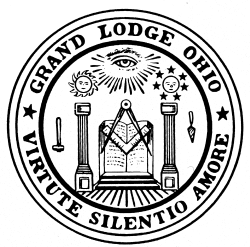 5661 Willnean Dr. 
Milford, OH 45150-2029hotwills44@yahoo.com(513) 284-3423